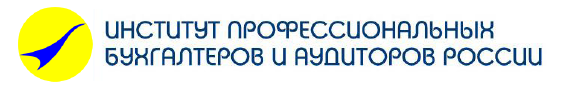 ВЫПИСКАиз Единого реестра членов ИПБ РоссииНастоящая выписка удостоверяет, что запись о Действительном члене ИПБ России №_______________  внесена в Единый реестр членов ИПБ России.Реестровая запись содержит следующие сведения:Общие сведения:Общие сведения:Фамилия, имя, отчествоСведения о членстве в ИПБ России:Сведения о членстве в ИПБ России:Номер членского билетаДата вступления в члены ИПБ РоссииСведения о наличии действующих аттестатов ИПБ России:Сведения о наличии действующих аттестатов ИПБ России:Виды, номера и даты выдачи аттестатов, срок действия аттестатовСведения о повышении профессионального уровня:Сведения о повышении профессионального уровня:Формы повышения профессионального уровня и количество часов, засчитываемых в счет повышения профессионального уровняПрезидент ИПБ РоссииПрезидент ИПБ РоссииПрезидент ИПБ РоссииПрезидент ИПБ РоссииЛ.И. ХоружийМ.П.М.П.М.П.М.П.«»20г.